Summer Writing Competition Friday 28th May 2021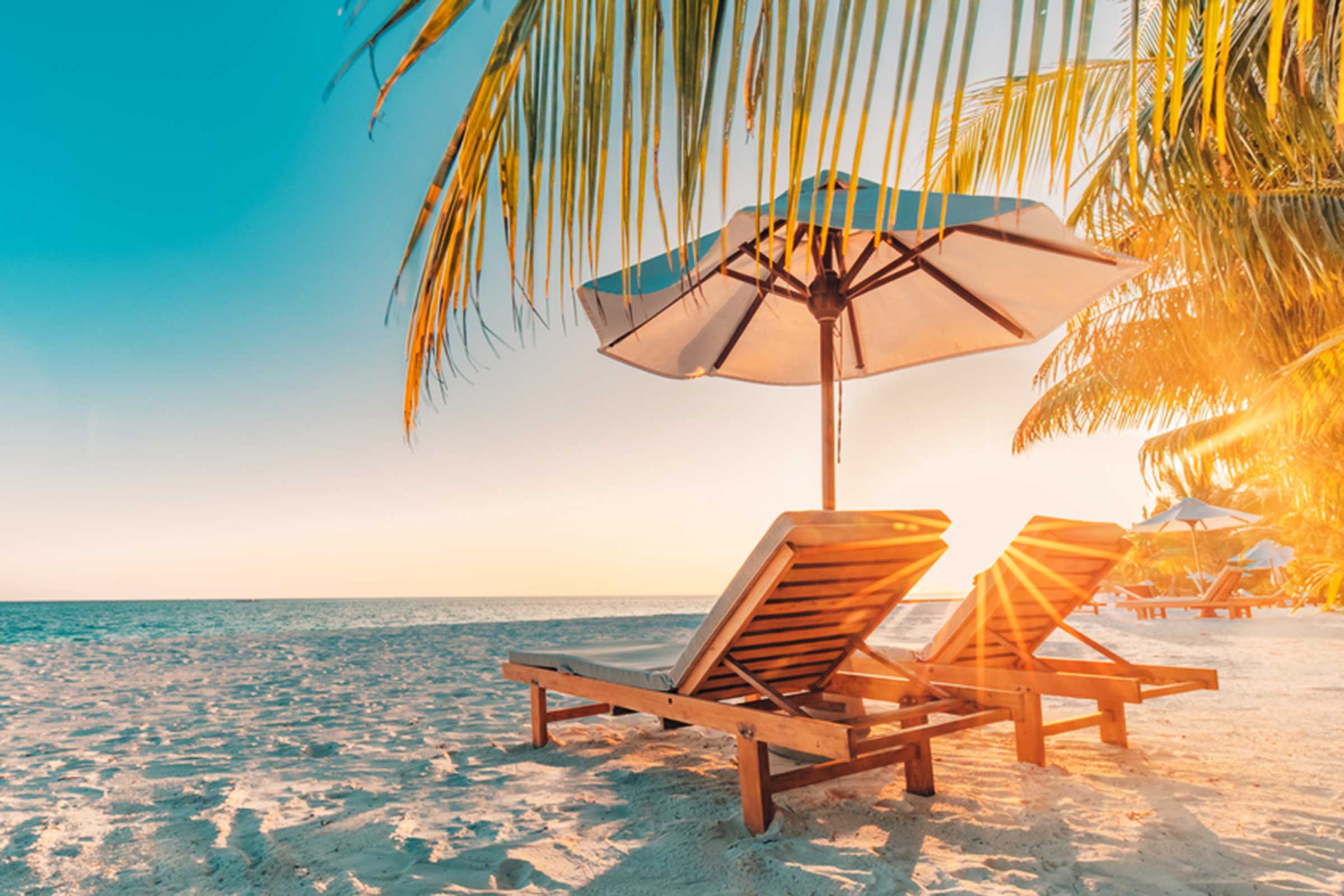 Using the picture above as inspiration, can you write?a story,a poem, a diary entry, a cartoon strip, ora poster. Have fun and use your imagination. I look forward to reading your stories,Miss Hetherington  